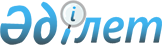 О бюджете сельских округов Байзакского района на 2018-2020 годыРешение Байзакского районного маслихата Жамбылской области от 22 декабря 2017 года № 23-7. Зарегистрировано Департаментом юстиции Жамбылской области 28 декабря 2017 года № 3659.
      Примечание РЦПИ.

      В тексте документа сохранена пунктуация и орфография оригинала.
      В соответствии со статьей 9-1 Бюджетного кодекса Республики Казахстан от 4 декабря 2008 года и статьей 6 Закона Республики Казахстан "О местном государственном управлении и самоуправлении в Республике Казахстан" от 23 января 2001 года районный маслихат РЕШИЛ: 
      1. Утвердить бюджет сельских округов на 2018 – 2020 годы согласно приложениям 1, 2, 3, в том числе на 2018 год в следующих объемах:
      1-1. Жалгызтюбинский сельский округ на 2018 год:
      1) доходы – 78350 тысячи тенге, в том числе: 
      налоговые поступления – 4 762 тысячи тенге;
      неналоговые поступления – 2 574 тысячи тенге;
      поступления от продажи основного капитала – 0 тысячи тенге;
      поступления трансфертов – 71014 тысячи тенге;
      2) затраты – 78350 тысячи тенге; 
      3) чистое бюджетное кредитование – 0 тысячи тенге, в том числе:
      бюджетные кредиты – 0 тысячи тенге; 
      погашение бюджетных кредитов – 0 тысячи тенге; 
      4) сальдо по операциям с финансовыми активами – 0 тысячи тенге, в том числе:
      приобретение финансовых активов – 0 тысячи тенге; 
      поступления от продажи финансовых активов государства – 0 тысячи тенге; 
      5) дефицит бюджета (профицит) – 0 тысячи тенге;
      6) финансирование дефицита бюджета (профицита) – 0 тысячи тенге.
      1-2. Диханский сельский округ на 2018 год:
      1) доходы – 94763 тысячи тенге, в том числе: 
      налоговые поступления – 4729 тысячи тенге;
      неналоговые поступления – 497 тысячи тенге;
      поступления от продажи основного капитала – 0 тысячи тенге;
      поступления трансфертов – 89537 тысячи тенге;
      2) затраты – 94763 тысячи тенге; 
      3) чистое бюджетное кредитование – 0 тысячи тенге, в том числе:
      бюджетные кредиты – 0 тысячи тенге; 
      погашение бюджетных кредитов – 0 тысячи тенге; 
      4) сальдо по операциям с финансовыми активами – 0 тысячи тенге, в том числе:
      приобретение финансовых активов – 0 тысячи тенге; 
      поступления от продажи финансовых активов государства – 0 тысячи тенге; 
      5) дефицит бюджета (профицит) – 0 тысячи тенге;
      6) финансирование дефицита бюджета (профицита) – 0 тысячи тенге 
      1-3. Мырзатайский сельский округ на 2018 год:
      1) доходы – 103815 тысячи тенге, в том числе: 
      налоговые поступления – 5242 тысячи тенге;
      неналоговые поступления – 1 466 тысячи тенге;
      поступления от продажи основного капитала – 0 тысячи тенге;
      поступления трансфертов – 97017 тысячи тенге;
      2) затраты – 103815 тысячи тенге; 
      3) чистое бюджетное кредитование – 0 тысячи тенге, в том числе:
      бюджетные кредиты – 0 тысячи тенге; 
      погашение бюджетных кредитов – 0 тысячи тенге; 
      4) сальдо по операциям с финансовыми активами – 0 тысячи тенге, в том числе:
      приобретение финансовых активов – 0 тысячи тенге; 
      поступления от продажи финансовых активов государства – 0 тысячи тенге; 
      5) дефицит бюджета (профицит) – 0 тысячи тенге;
      6) финансирование дефицита бюджета (профицита) – 0 тысячи тенге 
      1-4. Темирбекский сельский округ на 2018 год:
      1) доходы – 40961 тысячи тенге, в том числе: 
      налоговые поступления – 1 809 тысячи тенге;
      неналоговые поступления – 9 тысячи тенге;
      поступления от продажи основного капитала – 0 тысячи тенге;
      поступления трансфертов – 39143 тысячи тенге;
      2) затраты – 40961 тысячи тенге;
      3) чистое бюджетное кредитование – 0 тысячи тенге, в том числе:
      бюджетные кредиты – 0 тысячи тенге; 
      погашение бюджетных кредитов – 0 тысячи тенге; 
      4) сальдо по операциям с финансовыми активами – 0 тысячи тенге, в том числе:
      приобретение финансовых активов – 0 тысячи тенге; 
      поступления от продажи финансовых активов государства – 0 тысячи тенге; 
      5) дефицит бюджета (профицит) – 0 тысячи тенге;
      6) финансирование дефицита бюджета (профицита) – 0 тысячи тенге 
      1-5. Тюймекентский сельский округ на 2018 год:
      1) доходы – 114542 тысячи тенге, в том числе: 
      налоговые поступления – 11575 тысячи тенге;
      неналоговые поступления – 98 тысячи тенге;
      поступления от продажи основного капитала – 0 тысячи тенге;
      поступления трансфертов – 102869 тысячи тенге;
      2) затраты – 114542 тысячи тенге; 
      3) чистое бюджетное кредитование – 0 тысячи тенге, в том числе:
      бюджетные кредиты – 0 тысячи тенге; 
      погашение бюджетных кредитов – 0 тысячи тенге; 
      4) сальдо по операциям с финансовыми активами – 0 тысячи тенге, в том числе:
      приобретение финансовых активов – 0 тысячи тенге; 
      поступления от продажи финансовых активов государства – 0 тысячи тенге; 
      5) дефицит бюджета (профицит) – 0 тысячи тенге;
      6) финансирование дефицита бюджета (профицита) – 0 тысячи тенге 
      1-6. Жанатурмысский сельский округ на 2018 год:
      1) доходы – 64101 тысячи тенге, в том числе: 
      налоговые поступления – 3160 тысячи тенге;
      неналоговые поступления – 633 тысячи тенге;
      поступления от продажи основного капитала – 0 тысячи тенге;
      поступления трансфертов – 60308 тысячи тенге;
      2) затраты – 64101 тысячи тенге; 
      3) чистое бюджетное кредитование – 0 тысячи тенге, в том числе:
      бюджетные кредиты – 0 тысячи тенге; 
      погашение бюджетных кредитов – 0 тысячи тенге; 
      4) сальдо по операциям с финансовыми активами – 0 тысячи тенге, в том числе:
      приобретение финансовых активов – 0 тысячи тенге; 
      поступления от продажи финансовых активов государства – 0 тысячи тенге; 
      5) дефицит бюджета (профицит) – 0 тысячи тенге;
      6) финансирование дефицита бюджета (профицита) – 0 тысячи тенге 
      1-7. Кокталский сельский округ на 2018 год:
      1) доходы – 78216 тысячи тенге, в том числе: 
      налоговые поступления – 8028 тысячи тенге;
      неналоговые поступления – 744 тысячи тенге;
      поступления от продажи основного капитала – 0 тысячи тенге;
      поступления трансфертов – 69444 тысячи тенге;
      2) затраты –78216 тысячи тенге; 
      3) чистое бюджетное кредитование – 0 тысячи тенге, в том числе:
      бюджетные кредиты – 0 тысячи тенге; 
      погашение бюджетных кредитов – 0 тысячи тенге; 
      4) сальдо по операциям с финансовыми активами – 0 тысячи тенге, в том числе:
      приобретение финансовых активов – 0 тысячи тенге;
      поступления от продажи финансовых активов государства – 0 тысячи тенге; 
      5) дефицит бюджета (профицит) – 0 тысячи тенге;
      6) финансирование дефицита бюджета (профицит) – 0 тысячи тенге 
      1-8. Ынтымакский сельский округ на 2018 год:
      1) доходы – 45860 тысячи тенге, в том числе: 
      налоговые поступления – 2453 тысячи тенге;
      неналоговые поступления – 11 тысячи тенге;
      поступления от продажи основного капитала – 0 тысячи тенге;
      поступления трансфертов – 43396 тысячи тенге;
      2) затраты – 45860 тысячи тенге; 
      3) чистое бюджетное кредитование – 0 тысячи тенге, в том числе:
      бюджетные кредиты – 0 тысячи тенге; 
      погашение бюджетных кредитов – 0 тысячи тенге; 
      4) сальдо по операциям с финансовыми активами – 0 тысячи тенге, в том числе:
      приобретение финансовых активов – 0 тысячи тенге; 
      поступления от продажи финансовых активов государства – 0 тысячи тенге; 
      5) дефицит бюджета (профицит) – 0 тысячи тенге;
      6) финансирование дефицита бюджета (профицита) – 0 тысячи тенге 
      1-9. Суханбаевский сельский округ на 2018 год:
      1) доходы – 49713 тысячи тенге, в том числе: 
      налоговые поступления – 2409 тысячи тенге;
      неналоговые поступления – 4 тысячи тенге;
      поступления от продажи основного капитала – 0 тысячи тенге;
      поступления трансфертов – 47300 тысячи тенге;
      2) затраты – 49713 тысячи тенге; 
      3) чистое бюджетное кредитование – 0 тысячи тенге, в том числе:
      бюджетные кредиты –0 тысячи тенге; 
      погашение бюджетных кредитов – 0 тысячи тенге; 
      4) сальдо по операциям с финансовыми активами – 0 тысячи тенге, в том числе:
      приобретение финансовых активов – 0 тысячи тенге; 
      поступления от продажи финансовых активов государства – 0 тысячи тенге; 
      5) дефицит бюджета (профицит) – 0 тысячи тенге;
      6) финансирование дефицита бюджета (профицита) – 0 тысячи тенге 
      1-10. Костюбинский сельский округ на 2018 год:
      1) доходы – 101429 тысячи тенге, в том числе: 
      налоговые поступления – 11 238 тысячи тенге;
      неналоговые поступления – 4 943 тысячи тенге;
      поступления от продажи основного капитала – 0 тысячи тенге;
      поступления трансфертов – 85248 тысячи тенге;
      2) затраты – 101429 тысячи тенге; 
      3) чистое бюджетное кредитование – 0 тысячи тенге, в том числе:
      бюджетные кредиты – 0 тысячи тенге; 
      погашение бюджетных кредитов – 0 тысячи тенге; 
      4) сальдо по операциям с финансовыми активами – 0 тысячи тенге, в том числе:
      приобретение финансовых активов – 0 тысячи тенге; 
      поступления от продажи финансовых активов государства – 0 тысячи тенге; 
      5) дефицит бюджета (профицит) – 0 тысячи тенге;
      6) финансирование дефицита бюджета (профицита) – 0 тысячи тенге
      1-11. Бурылский сельский округ на 2018 год:
      1) доходы – 208200 тысячи тенге, в том числе: 
      налоговые поступления – 22835 тысячи тенге;
      неналоговые поступления – 406 тысячи тенге;
      поступления от продажи основного капитала – 0 тысячи тенге;
      поступления трансфертов – 184959 тысячи тенге;
      2) затраты – 208200 тысячи тенге; 
      3) чистое бюджетное кредитование – 0 тысячи тенге, в том числе:
      бюджетные кредиты – 0 тысячи тенге; 
      погашение бюджетных кредитов – 0 тысячи тенге;
      4) сальдо по операциям с финансовыми активами – 0 тысячи тенге, в том числе:
      приобретение финансовых активов – 0 тысячи тенге; 
      поступления от продажи финансовых активов государства – 0 тысячи тенге; 
      5) дефицит бюджета (профицит) – 0 тысячи тенге;
      6) финансирование дефицита бюджета (профицита) – 0 тысячи тенге
      1-12. Коптерекский сельский округ на 2018 год:
      1) доходы – 51733 тысячи тенге, в том числе: 
      налоговые поступления – 2 505 тысячи тенге;
      неналоговые поступления – 2 тысячи тенге;
      поступления от продажи основного капитала – 0 тысячи тенге;
      поступления трансфертов – 49226 тысячи тенге;
      2) затраты – 51733 тысячи тенге; 
      3) чистое бюджетное кредитование – 0 тысячи тенге, в том числе:
      бюджетные кредиты – 0 тысячи тенге; 
      погашение бюджетных кредитов – 0 тысячи тенге; 
      4) сальдо по операциям с финансовыми активами – 0 тысячи тенге, в том числе:
      приобретение финансовых активов – 0 тысячи тенге; 
      поступления от продажи финансовых активов государства – 0 тысячи тенге; 
      5) дефицит бюджета (профицит) – 0 тысячи тенге;
      6) финансирование дефицита бюджета (профицита) – 0 тысячи тенге
      1-13. Улгулинский сельский округ на 2018 год:
      1) доходы – 52683 тысячи тенге, в том числе: 
      налоговые поступления – 3360 тысячи тенге;
      неналоговые поступления – 152 тысячи тенге;
      поступления от продажи основного капитала – 0 тысячи тенге;
      поступления трансфертов – 49171 тысячи тенге;
      2) затраты – 52683 тысячи тенге; 
      3) чистое бюджетное кредитование – 0 тысячи тенге, в том числе:
      бюджетные кредиты – 0 тысячи тенге; 
      погашение бюджетных кредитов – 0 тысячи тенге; 
      4) сальдо по операциям с финансовыми активами – 0 тысячи тенге, в том числе:
      приобретение финансовых активов – 0 тысячи тенге; 
      поступления от продажи финансовых активов государства – 0 тысячи тенге; 
      5) дефицит бюджета (профицит) – 0 тысячи тенге;
      6) финансирование дефицита бюджета (профицита) – 0 тысячи тенге
      1-14. Сарыкемерский сельский округ на 2018 год:
      1) доходы – 207031 тысячи тенге, в том числе: 
      налоговые поступления – 39841 тысячи тенге;
      неналоговые поступления – 6112 тысячи тенге;
      поступления от продажи основного капитала – 0 тысячи тенге;
      поступления трансфертов – 161078 тысячи тенге;
      2) затраты – 207031 тысячи тенге; 
      3) чистое бюджетное кредитование – 0 тысячи тенге, в том числе:
      бюджетные кредиты – 0 тысячи тенге; 
      погашение бюджетных кредитов – 0 тысячи тенге; 
      4) сальдо по операциям с финансовыми активами – 0 тысячи тенге, в том числе:
      приобретение финансовых активов – 0 тысячи тенге; 
      поступления от продажи финансовых активов государства – 0 тысячи тенге; 
      5) дефицит бюджета (профицит) – 0 тысячи тенге;
      6) финансирование дефицита бюджета (профицита) – 0 тысячи тенге 
      1-15. Кызылжулдызский сельский округ на 2018 год:
      1) доходы – 123034 тысячи тенге, в том числе: 
      налоговые поступления – 23111 тысячи тенге;
      неналоговые поступления – 1987 тысячи тенге;
      поступления от продажи основного капитала – 0 тысячи тенге;
      поступления трансфертов – 97936 тысячи тенге;
      2) затраты – 123034 тысячи тенге; 
      3) чистое бюджетное кредитование – 0 тысячи тенге, в том числе:
      бюджетные кредиты – 0 тысячи тенге; 
      погашение бюджетных кредитов – 0 тысячи тенге;
      4) сальдо по операциям с финансовыми активами – 0 тысячи тенге, в том числе:
      приобретение финансовых активов – 0 тысячи тенге; 
      поступления от продажи финансовых активов государства – 0 тысячи тенге; 
      5) дефицит бюджета (профицит) – 0 тысячи тенге;
      6) финансирование дефицита бюджета (профицита) – 0 тысячи тенге 
      1-16. Ботамойнакский сельский округ на 2018 год:
      1) доходы – 79 217 тысячи тенге, в том числе: 
      налоговые поступления – 10326 тысячи тенге;
      неналоговые поступления – 1879 тысячи тенге;
      поступления от продажи основного капитала – 0 тысячи тенге;
      поступления трансфертов – 67 012 тысячи тенге;
      2) затраты – 79 217 тысячи тенге; 
      3) чистое бюджетное кредитование – 0 тысячи тенге, в том числе:
      бюджетные кредиты – 0 тысячи тенге; 
      погашение бюджетных кредитов – 0 тысячи тенге; 
      4) сальдо по операциям с финансовыми активами – 0 тысячи тенге, в том числе:
      приобретение финансовых активов – 0 тысячи тенге; 
      поступления от продажи финансовых активов государства – 0 тысячи тенге; 
      5) дефицит бюджета (профицит) – 0 тысячи тенге;
      6) финансирование дефицита бюджета (профицит) – 0 тысячи тенге 
      1-17. Байтерекский сельский округ на 2018 год:
      1) доходы – 381355 тысячи тенге, в том числе: 
      налоговые поступления – 27991 тысячи тенге;
      неналоговые поступления – 1 717 тысячи тенге;
      поступления от продажи основного капитала – 0 тысячи тенге;
      поступления трансфертов – 351647 тысячи тенге;
      2) затраты – 381355 тысячи тенге; 
      3) чистое бюджетное кредитование – 0 тысячи тенге, в том числе:
      бюджетные кредиты – 0 тысячи тенге; 
      погашение бюджетных кредитов – 0 тысячи тенге; 
      4) сальдо по операциям с финансовыми активами – 0 тысячи тенге, в том числе:
      приобретение финансовых активов – 0 тысячи тенге; 
      поступления от продажи финансовых активов государства – 0 тысячи тенге; 
      5) дефицит бюджета (профицит) – 0 тысячи тенге;
      6) финансирование дефицита бюджета (профицита) – 0 тысячи тенге 
      Сноска. Пункт 1 с изменениями, внесенными решениями Байзакского районного маслихата Жамбылской области от 30.03.2018 № 27-2 (вводится в действие с 01.01.2018); 24.04.2018 № 28-2 (вводится в действие с 01.01.2018); 01.06.2018 № 30-2 (вводится в действие с 01.01.2018); 14.09.2018 № 34-2 (вводится в действие с 01.01.2018); 04.12.2018 № 36-2 (вводится в действие с 01.01.2018).


      2. Объем субвенции передаваемых из районного бюджета в бюджет сельских округов на 2018 год установить в размере 1 413 210 тысяч тенге, в том числе:
      Жалгызтюбинский сельский округ – 61 554 тысячи тенге;
      Диханский сельский округ – 85 913 тысячи тенге; 
      Мырзатайский сельский округ – 90 009 тысячи тенге; 
      Темирбекский сельский округ – 37 836 тысячи тенге; 
      Тюймекентский сельский округ – 91 929 тысячи тенге;
      Жанатурмысский сельский округ – 47 813 тысячи тенге; 
      Кокталский сельский округ – 65 906 тысячи тенге; 
      Ынтымакский сельский округ – 40 214 тысячи тенге; 
      Суханбаевский сельский округ – 43 947 тысячи тенге;
      Костюбинский сельский округ – 77 878 тысячи тенге; 
      Бурылский сельский округ – 148 666 тысячи тенге; 
      Коптерекский сельский округ – 41 036 тысячи тенге; 
      Улгулинский сельский округ – 39 347 тысячи тенге;
      Сарыкемерский сельский округ – 14 7974 тысячи тенге; 
      Кызылжулдызский сельский округ – 86 968 тысячи тенге; 
      Ботамойнакский сельский округ – 64 572 тысячи тенге; 
      Байтерекский сельский округ – 241 648 тысячи тенге. 
      3. В соответствии со статьей 18 Закона Республики Казахстан от 8 июля 2005 года “О государственном регулировании развития агропромышленного комплекса и сельских территорий” на 2018 – 2020 годы предусмотреть средства на выплату надбавки к заработной плате специалистам государственных учреждении и организации здравоохранении, социального обеспечения, образования, культуры, спорта и ветеринарии, являющимся гражданскими служащими и работающим в сельских населенных пунктах финансируемых из местных бюджетов в размере двадцать пять процентов от оклада и тарифных ставок по сравнению со ставками специалистов, занимающиеся этими видами деятельности в городских условиях.
      4. Объем текущих целевых трансфертов передаваемых из областного бюджета в бюджет акима города районного значения, села, поселка и сельского округа на 2018 год установлен в размере 14 280 тысяч тенге на оплату услуг по обслуживанию информационной системы "Е-Халық" 
      5. Утвердить резерв акима города районного значения, села, поселка и сельского округа в размере 0 тысяч тенге.
      6. Перечень местных бюджетных программ, не подлежащих секвестру в процессе исполнения бюджета акима города районного значения, села, поселка и сельского округа на 2018 год утвердить согласно приложению 4.
      7. Контроль за исполнением настоящего решения возложить на постоянную комиссию Байзакского районного маслихата по вопросам территориального экономического развития, финансов, бюджета, административного территориальной структуре, защиты прав человека и рассмотрение проектов договоров закупов участков земли.
      8. Настоящее решение вступает в силу со дня государственной регистрации в органах юстиции и вводится в действие с 1 января 2018 года.
      Сноска. Приложение 1 - в редакции решения Байзакского районного маслихата Жамбылской области от 04.12.2018 № 36-2 (вводится в действие с 01.01.2018). Перечень местных бюджетных программ, не подлежащих секвестру в процессе исполнения местного бюджета на 2018 год
					© 2012. РГП на ПХВ «Институт законодательства и правовой информации Республики Казахстан» Министерства юстиции Республики Казахстан
				
      Председатель сессии

      районного маслихата

Г. Туралиева

      Секретарь районного

      маслихата

Н. Тлепов
Приложение 1 к решению 
Байзакского районного маслихата
№ 23-7 от 22 декабря 2017 года
Категория
Категория
Категория
Категория
сумма тыс. тенге 
Жалгызтюбинский сельский округ
Диханский сельский округ
Мырзатайский сельский округ
Темирбекский сельский округ
Тюймекентский сельский округ
Жанатурмысский сельский округ
Кокталский сельский округ
Класс
Класс
Класс
сумма тыс. тенге 
Жалгызтюбинский сельский округ
Диханский сельский округ
Мырзатайский сельский округ
Темирбекский сельский округ
Тюймекентский сельский округ
Жанатурмысский сельский округ
Кокталский сельский округ
Подкласс
Подкласс
сумма тыс. тенге 
Жалгызтюбинский сельский округ
Диханский сельский округ
Мырзатайский сельский округ
Темирбекский сельский округ
Тюймекентский сельский округ
Жанатурмысский сельский округ
Кокталский сельский округ
сумма тыс. тенге 
Жалгызтюбинский сельский округ
Диханский сельский округ
Мырзатайский сельский округ
Темирбекский сельский округ
Тюймекентский сельский округ
Жанатурмысский сельский округ
Кокталский сельский округ
Специфика
I. ДОХОДЫ
1875003
78350
94763
103815
40961
114542
64101
78216
1
Налоговые поступления
185374
4762
4729
5242
1809
11575
3160
8028
1
01
Подоходный налог
59505
880
707
1799
40
2200
886
1890
2
Индивидуальный подоходный налог
59505
880
707
1799
40
2200
886
1890
1
04
Hалоги на собственность
125869
3882
4022
3443
1769
9375
2274
6138
1
04
1
Налоги на имущество
2392
86
94
114
22
175
38
73
1
04
3
Земельный налог
7014
386
372
349
230
605
264
186
1
04
4
Hалог на транспортные средства
116463
3410
3556
2980
1517
8595
1972
5879
2
Неналоговые поступления
23234
2574
497
1466
9
98
633
744
2
01
Доходы от государственной собственности
327
0
0
0
0
0
29
108
2
01
5
Доходы от аренды имущества, находящегося в государственной собственности
327
0
0
0
0
0
29
108
2
04
Штрафы, пени, санкции, взыскания, налагаемые государственными учреждениями, финансируемыми из государственного бюджета, а также содержащимися и финансируемыми из бюджета (сметы расходов) Национального Банка Республики Казахстан 
50
0
0
0
0
0
0
0
2
04
1
Штрафы, пени, санкции, взыскания, налагаемые государственными учреждениями, финансируемыми из государственного бюджета, а также содержащимися и финансируемыми из бюджета (сметы расходов) Национального Банка Республики Казахстан, за исключением поступлений от организаций нефтяного сектора
50
0
0
0
0
0
0
0
06
Прочие неналоговые поступления
22857
2574
497
1466
9
98
604
636
1
Прочие неналоговые поступления
22857
2574
497
1466
9
98
604
636
4
Поступления трансфертов 
1666395
71014
89537
97107
39143
102869
60308
69444
4
02
Трансферты из вышестоящих органов государственного управления
1666395
71014
89537
97107
39143
102869
60308
69444
4
02
3
Трансферты из районного (города областного значения) бюджета
1666395
71014
89537
97107
39143
102869
60308
69444
Ынтымакский сельский округ
Суханбаевский сельский округ 
Костюбинский сельский округ
Бурылский сельский округ
Коптерекский сельский округ
Улгулинский сельский округ
Сарыкемерский сельский округ
Кызыл жулдызский сельский округ
Ботамойнакский сельский округ
Байтерекский сельский округ
45860
49713
101429
208200
51733
52683
207031
123034
79217
381355
2453
2409
11238
22835
2505
3360
39841
23111
10326
27991
216
100
2480
7116
248
1027
13425
14366
1300
10825
216
100
2480
7116
248
1027
13425
14366
1300
10825
2237
2309
8758
15719
2257
2333
26416
8745
9026
17166
36
36
205
550
29
48
279
180
112
315
163
300
445
1059
267
368
421
186
822
591
2038
1973
8108
14110
1961
1917
25716
8379
8092
16260
11
4
4943
406
2
152
6112
1987
1879
1717
0
0
92
0
0
0
0
98
0
0
0
0
92
0
0
0
0
98
0
0
0
0
0
0
0
0
0
0
45
5
0
0
0
0
0
0
0
0
45
5
11
4
4851
406
2
152
6112
1889
1834
1712
11
4
4851
406
2
152
6112
1889
1834
1712
43396
47300
85248
184959
49226
49171
161078
97936
67012
351647
43396
47300
85248
184959
49226
49171
161078
97936
67012
351647
43396
47300
85248
184959
49226
49171
161078
97936
67012
351647
Функциональная группа
Функциональная группа
Функциональная группа
Функциональная группа
сумма тыс. тенге 
Жалгызтюбинский сельский округ
Диханский сельский округ
Мырзатайский сельский округ
Темирбекский сельский округ
Тюймекентский сельский округ
Жанатурмысский сельский округ
Кокталский сельский округ
Функциональная подгруппа
Функциональная подгруппа
Функциональная подгруппа
сумма тыс. тенге 
Жалгызтюбинский сельский округ
Диханский сельский округ
Мырзатайский сельский округ
Темирбекский сельский округ
Тюймекентский сельский округ
Жанатурмысский сельский округ
Кокталский сельский округ
Администратор бюджетных программ 
Администратор бюджетных программ 
Администратор бюджетных программ 
сумма тыс. тенге 
Жалгызтюбинский сельский округ
Диханский сельский округ
Мырзатайский сельский округ
Темирбекский сельский округ
Тюймекентский сельский округ
Жанатурмысский сельский округ
Кокталский сельский округ
Программа
Программа
сумма тыс. тенге 
Жалгызтюбинский сельский округ
Диханский сельский округ
Мырзатайский сельский округ
Темирбекский сельский округ
Тюймекентский сельский округ
Жанатурмысский сельский округ
Кокталский сельский округ
сумма тыс. тенге 
Жалгызтюбинский сельский округ
Диханский сельский округ
Мырзатайский сельский округ
Темирбекский сельский округ
Тюймекентский сельский округ
Жанатурмысский сельский округ
Кокталский сельский округ
Наименование
сумма тыс. тенге 
Жалгызтюбинский сельский округ
Диханский сельский округ
Мырзатайский сельский округ
Темирбекский сельский округ
Тюймекентский сельский округ
Жанатурмысский сельский округ
Кокталский сельский округ
II. РАСХОДЫ
1875003
78350
94763
103815
40961
114542
64101
78216
01
Государственные услуги общего характера
423335
23909
19793
17679
18923
26990
24437
20620
124
Аппарат акима города районного значения, села, поселка, сельского округа
423335
23909
19793
17679
18923
26990
24437
20620
001
Услуги по обеспечению деятельности акима города районного значения, села, поселка, сельского округа
403584
22958
19266
17362
17767
26175
23820
19853
022
Капитальные расходы государственного органа
19751
951
527
317
1156
815
617
767
04
Образование
1088118
45622
47665
52740
6931
78100
26781
50522
124
Аппарат акима города районного значения, села, поселка, сельского округа
1088118
45622
47665
52740
6931
78100
26781
50522
004
 Дошкольное воспитание и обучение и организация медицинского обслуживания в организациях дошкольного воспитания и обучения";
1076904
44346
46649
48676
6931
78100
25724
50522
005
Организация бесплатного подвоза учащихся до ближайшей школы и обратно в сельской местности 
11214
1276
1016
4064
0
0
1057
0
07
Жилищно-коммунальное хозяйство
201376
5988
1624
5483
1359
2325
7811
4193
124
Аппарат акима города районного значения, села, поселка, сельского округа
201376
5988
1624
5483
1359
2325
7811
4193
008
Освещение улиц в населенных пунктах
45152
1629
886
1878
776
846
3350
2086
009
Обеспечение санитарии населенных пунктов
14153
750
125
240
123
365
600
350
011
 Благоустройство и озеленение населенных пунктов
142071
3609
613
3365
460
1114
3861
1757
13
Прочие
87721
2591
2781
3113
1354
7127
4016
2881
124
Аппарат акима города районного значения, села, поселка, сельского округа
87721
2591
2781
3113
1354
7127
4016
2881
040
 Реализация мероприятий для решения вопросов обустройства населенных пунктов в реализацию мер по содействию экономическому развитию регионов в рамках Программы развития регионов до 2020 года
87721
2591
2781
3113
1354
7127
4016
2881
15
Трансферты
74453
240
22900
24800
12394
0
1056
0
124
Аппарат акима города районного значения, села, поселка, сельского округа
74453
240
22900
24800
12394
0
1056
0
043
Бюджетные изъятия
10460
0
0
0
0
0
0
0
048
Возврат неиспользованных (недоиспользованных) целевых трансфертов
3993
240
0
0
94
0
1056
0
051
Целевые текущие трансферты из нижестоящего бюджета на компенсацию потерь вышестоящего бюджета в связи с изменением законодательства
60000
0
22900
24800
12300
0
0
0
III. Чистое бюджетное кредитование
0
0
0
0
0
0
0
0
IV. Сальдо по операциям с финансовыми активами
0
0
0
0
0
0
0
0
Приобретение финансовых активов
0
0
0
0
0
0
0
0
V. Дефицит (профицит) бюджета
0
0
0
0
0
0
0
0
VI. Финансирование дефицита (использование профицита) бюджета
0
0
0
0
0
0
0
0
Ынтымакский сельский округ
Суханбаевский сельский округ 
Костюбинский сельский округ
Бурылский сельский округ
Коптерекский сельский округ
Улгулинский сельский округ
Сарыкемерский сельский округ
Кызыл жулдызский сельский округ
Ботамойнакский сельский округ
Байтерекский сельский округ
Ынтымакский сельский округ
Суханбаевский сельский округ 
Костюбинский сельский округ
Бурылский сельский округ
Коптерекский сельский округ
Улгулинский сельский округ
Сарыкемерский сельский округ
Кызыл жулдызский сельский округ
Ботамойнакский сельский округ
Байтерекский сельский округ
45860
49713
101429
208200
51733
52683
207031
123034
79217
381355
Ынтымакский сельский округ
Суханбаевский сельский округ 
Костюбинский сельский округ
Бурылский сельский округ
Коптерекский сельский округ
Улгулинский сельский округ
Сарыкемерский сельский округ
Кызыл жулдызский сельский округ
Ботамойнакский сельский округ
Байтерекский сельский округ
18004
21226
25638
48061
18739
19115
35920
24116
25237
34928
Ынтымакский сельский округ
Суханбаевский сельский округ 
Костюбинский сельский округ
Бурылский сельский округ
Коптерекский сельский округ
Улгулинский сельский округ
Сарыкемерский сельский округ
Кызыл жулдызский сельский округ
Ботамойнакский сельский округ
Байтерекский сельский округ
18004
21226
25638
48061
18739
19115
35920
24116
25237
34928
Ынтымакский сельский округ
Суханбаевский сельский округ 
Костюбинский сельский округ
Бурылский сельский округ
Коптерекский сельский округ
Улгулинский сельский округ
Сарыкемерский сельский округ
Кызыл жулдызский сельский округ
Ботамойнакский сельский округ
Байтерекский сельский округ
16704
20728
24721
43548
17456
18532
34188
23506
24230
32770
Ынтымакский сельский округ
Суханбаевский сельский округ 
Костюбинский сельский округ
Бурылский сельский округ
Коптерекский сельский округ
Улгулинский сельский округ
Сарыкемерский сельский округ
Кызыл жулдызский сельский округ
Ботамойнакский сельский округ
Байтерекский сельский округ
1300
498
917
4513
1283
583
1732
610
1007
2158
23559
23945
61748
138047
28735
27497
89075
80604
39587
266960
23559
23945
61748
138047
28735
27497
89075
80604
39587
266960
23559
23945
61748
138047
28735
27497
89075
80604
36616
266130
0
0
0
0
0
0
0
0
2971
830
2074
2000
8113
10687
2184
4631
64665
8540
7814
61885
2074
2000
8113
10687
2184
4631
64665
8540
7814
61885
1176
1100
4529
4200
1486
2231
9165
2700
2114
5000
100
150
125
1200
125
200
4000
400
1300
4000
798
750
3459
5287
573
2200
51500
5440
4400
52885
2223
2542
5899
11405
2075
1440
13671
5014
4579
15010
2223
2542
5899
11405
2075
1440
13671
5014
4579
15010
2223
2542
5899
11405
2075
1440
13671
5014
4579
15010
0
0
31
0
0
0
3700
4760
2000
2572
0
0
31
0
0
0
3700
4760
2000
2572
0
0
0
0
0
0
3700
4760
2000
0
0
0
31
0
0
0
0
0
0
2572
0
0
0
0
0
0
0
0
0
0
0
0
0
0
0
0
0
0
0
0
0
0
0
0
0
0
0
0
0
0
0
0
0
0
0
0
0
0
0
0
0
0
0
0
0
0
0
0
0
0
0
0
0
0
0
0
0
0
0
0Приложение 2 к решению
Байзакского районного маслихата
№ 23-7 от 22 декабря 2017 года
Категория
Категория
Категория
Категория
2019 год сумма тыс. тенге
Жалгытюбинский сельский округ
Диханский сельский округ
Мыртатайский сельский округ
Темирбекский сельский округ
Тұймекентский сельский округ
Класс
Класс
Класс
2019 год сумма тыс. тенге
Жалгытюбинский сельский округ
Диханский сельский округ
Мыртатайский сельский округ
Темирбекский сельский округ
Тұймекентский сельский округ
Подкласс
Подкласс
2019 год сумма тыс. тенге
Жалгытюбинский сельский округ
Диханский сельский округ
Мыртатайский сельский округ
Темирбекский сельский округ
Тұймекентский сельский округ
Специфика
2019 год сумма тыс. тенге
Жалгытюбинский сельский округ
Диханский сельский округ
Мыртатайский сельский округ
Темирбекский сельский округ
Тұймекентский сельский округ
I. ДОХОДЫ
1726615
74456
101979
107407
46669
113527
1
Налоговые поступления
163855
4971
2525
3593
1235
11639
02
Индивидуальный Подоходный налог
24950
286
53
786
40
1060
2
Индивидуальный подоходный налог
24950
286
53
786
40
1060
04
Hалоги на собственность
138905
4685
2472
2807
1195
10579
1
Налоги на имущество
2583
95
51
57
22
153
3
Земельный налог
8242
295
261
245
153
603
4
Hалог на транспортные средства
128080
4295
2160
2505
1020
9823
2
Неналоговые поступления
1569
42
13
51
12
112
01
Доходы от государственной собственности
1161
19
13
17
12
102
5
Доходы от аренды имущества, находящегося в государственной собственности
1161
19
13
17
12
102
04
Штрафы, пени, санкции, взыскания, налагаемые государственными учреждениями, финансируемыми из государственного бюджета, а также содержащимися и финансируемыми из бюджета (сметы расходов) Национального Банка Республики Казахстан
408
23
0
34
0
10
1
Штрафы, пени, санкции, взыскания, налагаемые государственными учреждениями, финансируемыми из государственного бюджета, а также содержащимися и финансируемыми из бюджета (сметы расходов) Национального Банка Республики Казахстан, за исключением поступлений от организаций нефтяного сектора
408
23
0
34
0
10
4
Поступления трансфертов
1561191
69443
99441
103763
45422
101776
02
Трансферты из вышестоящих органов государственного управления
1561191
69443
99441
103763
45422
101776
3
Трансферты из районного (города областного значения) бюджета
1561191
69443
99441
103763
45422
101776
Категория
Категория
Категория
Категория
2019 год сумма тыс. тенге
Жанатурмысский сельский округ
Кокталский сельский округ
Ынтымакский сельский округ
Суханбаевский сельский округ
Костюбинский сельский округ
Класс
Класс
Класс
2019 год сумма тыс. тенге
Жанатурмысский сельский округ
Кокталский сельский округ
Ынтымакский сельский округ
Суханбаевский сельский округ
Костюбинский сельский округ
Подкласс
Подкласс
2019 год сумма тыс. тенге
Жанатурмысский сельский округ
Кокталский сельский округ
Ынтымакский сельский округ
Суханбаевский сельский округ
Костюбинский сельский округ
Специфика
2019 год сумма тыс. тенге
Жанатурмысский сельский округ
Кокталский сельский округ
Ынтымакский сельский округ
Суханбаевский сельский округ
Костюбинский сельский округ
I. ДОХОДЫ
1726615
66142
80637
49707
54926
100191
1
Налоговые поступления
163855
1959
4579
2618
1381
12744
02
Индивидуальный Подоходный налог
24950
201
818
850
90
800
2
Индивидуальный подоходный налог
24950
201
818
850
90
800
04
Hалоги на собственность
138905
1758
3761
1768
1291
11944
1
Налоги на имущество
2583
40
85
68
52
225
3
Земельный налог
8242
198
181
180
219
719
4
Hалог на транспортные средства
128080
1520
3495
1520
1020
11000
2
Неналоговые поступления
1569
111
133
51
57
96
01
Доходы от государственной собственности
1161
98
116
17
47
96
5
Доходы от аренды имущества, находящегося в государственной собственности
1161
98
116
17
47
96
04
Штрафы, пени, санкции, взыскания, налагаемые государственными учреждениями, финансируемыми из государственного бюджета, а также содержащимися и финансируемыми из бюджета (сметы расходов) Национального Банка Республики Казахстан
408
13
17
34
10
0
1
Штрафы, пени, санкции, взыскания, налагаемые государственными учреждениями, финансируемыми из государственного бюджета, а также содержащимися и финансируемыми из бюджета (сметы расходов) Национального Банка Республики Казахстан, за исключением поступлений от организаций нефтяного сектора
408
13
17
34
10
0
4
Поступления трансфертов
1561191
64072
75925
47038
53488
87351
02
Трансферты из вышестоящих органов государственного управления
1561191
64072
75925
47038
53488
87351
3
Трансферты из районного (города областного значения) бюджета
1561191
64072
75925
47038
53488
87351
Категория
Категория
Категория
Категория
2019 год сумма тыс. тенге
Бурылский сельский округ
Коптерекский сельский округ
Улгулинский сельский округ
Сарыкемерский сельский округ
Кызыл жулдызский сельский округ
Класс
Класс
Класс
2019 год сумма тыс. тенге
Бурылский сельский округ
Коптерекский сельский округ
Улгулинский сельский округ
Сарыкемерский сельский округ
Кызыл жулдызский сельский округ
Подкласс
Подкласс
2019 год сумма тыс. тенге
Бурылский сельский округ
Коптерекский сельский округ
Улгулинский сельский округ
Сарыкемерский сельский округ
Кызыл жулдызский сельский округ
Специфика
2019 год сумма тыс. тенге
Бурылский сельский округ
Коптерекский сельский округ
Улгулинский сельский округ
Сарыкемерский сельский округ
Кызыл жулдызский сельский округ
I. ДОХОДЫ
1726615
219646
53117
52615
165630
89775
1
Налоговые поступления
163855
21730
1812
2992
33133
11191
02
Индивидуальный Подоходный налог
24950
1900
60
256
7800
950
2
Индивидуальный подоходный налог
24950
1900
60
256
7800
950
04
Hалоги на собственность
138905
19830
1752
2736
25333
10241
1
Налоги на имущество
2583
200
31
68
463
203
3
Земельный налог
8242
1100
201
548
1253
228
4
Hалог на транспортные средства
128080
18530
1520
2120
23617
9810
2
Неналоговые поступления
1569
340
45
0
156
38
01
Доходы от государственной собственности
1161
160
35
0
141
23
5
Доходы от аренды имущества, находящегося в государственной собственности
1161
160
35
0
141
23
04
Штрафы, пени, санкции, взыскания, налагаемые государственными учреждениями, финансируемыми из государственного бюджета, а также содержащимися и финансируемыми из бюджета (сметы расходов) Национального Банка Республики Казахстан
408
180
10
0
15
15
1
Штрафы, пени, санкции, взыскания, налагаемые государственными учреждениями, финансируемыми из государственного бюджета, а также содержащимися и финансируемыми из бюджета (сметы расходов) Национального Банка Республики Казахстан, за исключением поступлений от организаций нефтяного сектора
408
180
10
0
15
15
4
Поступления трансфертов
1561191
197576
51260
49623
132341
78546
02
Трансферты из вышестоящих органов государственного управления
1561191
197576
51260
49623
132341
78546
3
Трансферты из районного (города областного значения) бюджета
1561191
197576
51260
49623
132341
78546
Категория
Категория
Категория
Категория
2019 год сумма тыс. тенге
Ботамойнакский сельский округ
Байтерекский сельский округ
Класс
Класс
Класс
2019 год сумма тыс. тенге
Ботамойнакский сельский округ
Байтерекский сельский округ
Подкласс
Подкласс
2019 год сумма тыс. тенге
Ботамойнакский сельский округ
Байтерекский сельский округ
Специфика
2019 год сумма тыс. тенге
Ботамойнакский сельский округ
Байтерекский сельский округ
I. ДОХОДЫ
1726615
88121
262070
1
Налоговые поступления
163855
13273
32480
02
Индивидуальный Подоходный налог
24950
1500
7500
2
Индивидуальный подоходный налог
24950
1500
7500
04
Hалоги на собственность
138905
11773
24980
1
1
Налоги на имущество
2583
270
500
3
Земельный налог
8242
923
935
4
Hалог на транспортные средства
128080
10580
23545
2
Неналоговые поступления
1569
26
286
01
Доходы от государственной собственности
1161
0
265
5
Доходы от аренды имущества, находящегося в государственной собственности
1161
0
265
04
Штрафы, пени, санкции, взыскания, налагаемые государственными учреждениями, финансируемыми из государственного бюджета, а также содержащимися и финансируемыми из бюджета (сметы расходов) Национального Банка Республики Казахстан
408
26
21
1
Штрафы, пени, санкции, взыскания, налагаемые государственными учреждениями, финансируемыми из государственного бюджета, а также содержащимися и финансируемыми из бюджета (сметы расходов) Национального Банка Республики Казахстан, за исключением поступлений от организаций нефтяного сектора
408
26
21
4
Поступления трансфертов
1561191
74822
229304
02
Трансферты из вышестоящих органов государственного управления
1561191
74822
229304
3
Трансферты из районного (города областного значения) бюджета
1561191
74822
229304
Функциональная группа
Функциональная группа
Функциональная группа
Функциональная группа
2019 год сумма тыс. тенге
Жалгытюбинский сельский округ
Диханский сельский округ
Мырзатайский сельский округ
Темирбекский сельский округ
Тюймекентский сельский округ
Функциональная подгруппа
Функциональная подгруппа
Функциональная подгруппа
2019 год сумма тыс. тенге
Жалгытюбинский сельский округ
Диханский сельский округ
Мырзатайский сельский округ
Темирбекский сельский округ
Тюймекентский сельский округ
Администратор бюджетных программ 1236620
Администратор бюджетных программ 1236620
Администратор бюджетных программ 1236620
2019 год сумма тыс. тенге
Жалгытюбинский сельский округ
Диханский сельский округ
Мырзатайский сельский округ
Темирбекский сельский округ
Тюймекентский сельский округ
Программа
Программа
2019 год сумма тыс. тенге
Жалгытюбинский сельский округ
Диханский сельский округ
Мырзатайский сельский округ
Темирбекский сельский округ
Тюймекентский сельский округ
Наименование
2019 год сумма тыс. тенге
Жалгытюбинский сельский округ
Диханский сельский округ
Мырзатайский сельский округ
Темирбекский сельский округ
Тюймекентский сельский округ
II. РАСХОДЫ
1726615
74456
101979
107407
46669
113527
01
Государственные услуги общего характера
472066
26004
22073
20051
21439
27857
124
Аппарат акима города районного значения, села, поселка, сельского округа
472066
26004
22073
20051
21439
27857
001
Услуги по обеспечению деятельности акима города районного значения, села, поселка, сельского округа
448662
25263
21756
19944
20241
27042
022
Капитальные расходы государственного органа
23404
741
317
107
1198
815
04
Образование
1031289
41664
75795
79766
21809
76275
124
Аппарат акима города районного значения, села, поселка, сельского округа
1031289
41664
75795
79766
21809
76275
004
Дошкольное воспитание и обучение и организация медицинского обслуживания в организациях дошкольного воспитания и обучения";
1017409
40368
74779
75730
21809
76275
005
Организация бесплатного подвоза учащихся до ближайшей школы и обратно в сельской местности
13880
1296
1016
4036
0
0
07
Жилищно-коммунальное хозяйство
133700
3588
1315
4477
1369
2268
124
Аппарат акима города районного значения, села, поселка, сельского округа
133700
3588
1315
4477
1369
2268
008
Освещение улиц в населенных пунктах
62842
1719
886
1878
842
846
009
Обеспечение санитарии населенных пунктов
19718
425
125
240
137
500
011
Благоустройство и озеленение населенных пунктов
51140
1444
304
2359
390
922
13
Прочие
89560
3200
2796
3113
2052
7127
124
Аппарат акима города районного значения, села, поселка, сельского округа
89560
3200
2796
3113
2052
7127
040
Реализация мероприятий для решения вопросов обустройства населенных пунктов в реализацию мер по содействию экономическому развитию регионов в рамках Программы развития регионов до 2020 года
89560
3200
2796
3113
2052
7127
IІІ. Чистое бюджетное кредитование
0
0
0
0
0
0
IV. Сальдо по операциям с финансовыми активами
0
0
0
0
0
0
Приобретение финансовых активов
0
0
0
0
0
0
V. Дефицит (профицит) бюджета
0
0
0
0
0
0
VI. Финансирование дефицита (использование профицита) бюджета
0
0
0
0
0
0
Функциональная группа
Функциональная группа
Функциональная группа
Функциональная группа
2019 год сумма тыс. тенге
Жанатурмысский сельский округ
Кокталский сельский округ
Ынтымакский сельский округ
Суханбаевский сельский округ
Костюбинский сельский округ
Функциональная подгруппа
Функциональная подгруппа
Функциональная подгруппа
2019 год сумма тыс. тенге
Жанатурмысский сельский округ
Кокталский сельский округ
Ынтымакский сельский округ
Суханбаевский сельский округ
Костюбинский сельский округ
Администратор бюджетных программ 1236620
Администратор бюджетных программ 1236620
Администратор бюджетных программ 1236620
2019 год сумма тыс. тенге
Жанатурмысский сельский округ
Кокталский сельский округ
Ынтымакский сельский округ
Суханбаевский сельский округ
Костюбинский сельский округ
Программа
Программа
2019 год сумма тыс. тенге
Жанатурмысский сельский округ
Кокталский сельский округ
Ынтымакский сельский округ
Суханбаевский сельский округ
Костюбинский сельский округ
Наименование
2019 год сумма тыс. тенге
Жанатурмысский сельский округ
Кокталский сельский округ
Ынтымакский сельский округ
Суханбаевский сельский округ
Костюбинский сельский округ
II. РАСХОДЫ
1726615
66142
80637
49707
54926
100191
01
Государственные услуги общего характера
472066
32328
22866
21323
25757
28264
124
Аппарат акима города районного значения, села, поселка, сельского округа
472066
32328
22866
21323
25757
28264
001
Услуги по обеспечению деятельности акима города районного значения, села, поселка, сельского округа
448662
27420
22309
20233
24549
27557
022
Капитальные расходы государственного органа
23404
4908
557
1090
1208
707
04
Образование
1031289
24841
52740
24140
24319
63297
124
Аппарат акима города районного значения, села, поселка, сельского округа
1031289
24841
52740
24140
24319
63297
004
Дошкольное воспитание и обучение и организация медицинского обслуживания в организациях дошкольного воспитания и обучения";
1017409
23602
52740
24140
24319
62827
005
Организация бесплатного подвоза учащихся до ближайшей школы и обратно в сельской местности
13880
1239
0
0
0
470
07
Жилищно-коммунальное хозяйство
133700
4973
2150
2021
1850
2478
124
Аппарат акима города районного значения, села, поселка, сельского округа
133700
4973
2150
2021
1850
2478
008
Освещение улиц в населенных пунктах
62842
1531
1200
1321
1100
1486
009
Обеспечение санитарии населенных пунктов
19718
600
350
100
150
125
011
Благоустройство и озеленение населенных пунктов
51140
2842
600
600
600
867
13
Прочие
89560
4000
2881
2223
3000
6152
124
Аппарат акима города районного значения, села, поселка, сельского округа
89560
4000
2881
2223
3000
6152
040
Реализация мероприятий для решения вопросов обустройства населенных пунктов в реализацию мер по содействию экономическому развитию регионов в рамках Программы развития регионов до 2020 года
89560
4000
2881
2223
3000
6152
IІІ. Чистое бюджетное кредитование
0
0
0
0
0
0
IV. Сальдо по операциям с финансовыми активами
0
0
0
0
0
0
Приобретение финансовых активов
0
0
0
0
0
0
V. Дефицит (профицит) бюджета
0
0
0
0
0
0
VI. Финансирование дефицита (использование профицита) бюджета
0
0
0
0
0
0
Функциональная группа
Функциональная группа
Функциональная группа
2019 год сумма тыс. тенге
Бурылский сельский округ
Коптерекский сельский округ
Улгулинский сельский округ
Сарыкемерский сельский округ
Кызыл жулдызский сельский округ
Функциональная подгруппа
Функциональная подгруппа
Функциональная подгруппа
2019 год сумма тыс. тенге
Бурылский сельский округ
Коптерекский сельский округ
Улгулинский сельский округ
Сарыкемерский сельский округ
Кызыл жулдызский сельский округ
Администратор бюджетных программ 1236620
Администратор бюджетных программ 1236620
Администратор бюджетных программ 1236620
2019 год сумма тыс. тенге
Бурылский сельский округ
Коптерекский сельский округ
Улгулинский сельский округ
Сарыкемерский сельский округ
Кызыл жулдызский сельский округ
Программа
Программа
2019 год сумма тыс. тенге
Бурылский сельский округ
Коптерекский сельский округ
Улгулинский сельский округ
Сарыкемерский сельский округ
Кызыл жулдызский сельский округ
Наименование
2019 год сумма тыс. тенге
Бурылский сельский округ
Коптерекский сельский округ
Улгулинский сельский округ
Сарыкемерский сельский округ
Кызыл жулдызский сельский округ
II. РАСХОДЫ
1726615
219646
53117
52615
165630
89775
01
Государственные услуги общего характера
472066
40170
23924
20204
41698
26813
124
Аппарат акима города районного значения, села, поселка, сельского округа
472066
40170
23924
20204
41698
26813
001
Услуги по обеспечению деятельности акима города районного значения, села, поселка, сельского округа
448662
36507
21806
19831
40176
26413
022
Капитальные расходы государственного органа
23404
3663
2118
373
1522
400
04
Образование
1031289
129178
24468
22469
82514
54925
124
Аппарат акима города районного значения, села, поселка, сельского округа
1031289
129178
24468
22469
82514
54925
004
Дошкольное воспитание и обучение и организация медицинского обслуживания в организациях дошкольного воспитания и обучения";
1017409
129178
24468
22469
82514
54925
005
Организация бесплатного подвоза учащихся до ближайшей школы и обратно в сельской местности
13880
0
0
0
0
0
07
Жилищно-коммунальное хозяйство
133700
38798
2478
8088
26758
5037
124
Аппарат акима города районного значения, села, поселка, сельского округа
133700
38798
2478
8088
26758
5037
008
Освещение улиц в населенных пунктах
62842
27911
1486
1371
7665
2700
009
Обеспечение санитарии населенных пунктов
19718
1200
125
150
6591
400
011
Благоустройство и озеленение населенных пунктов
51140
9687
867
6567
12502
1937
13
Прочие
89560
11500
2247
1854
14660
3000
124
Аппарат акима города районного значения, села, поселка, сельского округа
89560
11500
2247
1854
14660
3000
040
Реализация мероприятий для решения вопросов обустройства населенных пунктов в реализацию мер по содействию экономическому развитию регионов в рамках Программы развития регионов до 2020 года
89560
11500
2247
1854
14660
3000
IІІ. Чистое бюджетное кредитование
0
0
0
0
0
0
IV. Сальдо по операциям с финансовыми активами
0
0
0
0
0
0
Приобретение финансовых активов
0
0
0
0
0
0
V. Дефицит (профицит) бюджета
0
0
0
0
0
0
VI. Финансирование дефицита (использование профицита) бюджета
0
0
0
0
0
0
Функциональная группа
Функциональная группа
Функциональная группа
Функциональная группа
2019 год сумма тыс. тенге
Ботамойнакский сельский округ
Байтерекский сельский округ
Функциональная подгруппа
Функциональная подгруппа
Функциональная подгруппа
2019 год сумма тыс. тенге
Ботамойнакский сельский округ
Байтерекский сельский округ
Администратор бюджетных программ 1236620
Администратор бюджетных программ 1236620
2019 год сумма тыс. тенге
Ботамойнакский сельский округ
Байтерекский сельский округ
Программа
Наименование
II. РАСХОДЫ
1726615
88121
262070
01
Государственные услуги общего характера
472066
32109
39186
124
Аппарат акима города районного значения, села, поселка, сельского округа
472066
32109
39186
001
Услуги по обеспечению деятельности акима города районного значения, села, поселка, сельского округа
448662
30377
37238
022
Капитальные расходы государственного органа
23404
1732
1948
04
Образование
1031289
44360
188729
124
Аппарат акима города районного значения, села, поселка, сельского округа
1031289
44360
188729
004
Дошкольное воспитание и обучение и организация медицинского обслуживания в организациях дошкольного воспитания и обучения";
1017409
39491
187775
005
Организация бесплатного подвоза учащихся до ближайшей школы и обратно в сельской местности
13880
4869
954
07
Жилищно-коммунальное хозяйство
133700
6152
19900
124
Аппарат акима города районного значения, села, поселка, сельского округа
133700
6152
19900
008
Освещение улиц в населенных пунктах
62842
3000
5900
009
Обеспечение санитарии населенных пунктов
19718
1500
7000
011
Благоустройство и озеленение населенных пунктов
51140
1652
7000
13
Прочие
89560
5500
14255
124
Аппарат акима города районного значения, села, поселка, сельского округа
89560
5500
14255
040
Реализация мероприятий для решения вопросов обустройства населенных пунктов в реализацию мер по содействию экономическому развитию регионов в рамках Программы развития регионов до 2020 года
89560
5500
14255
IІІ. Чистое бюджетное кредитование
0
0
0
IV. Сальдо по операциям с финансовыми активами
0
0
0
Приобретение финансовых активов
0
0
0
V. Дефицит (профицит) бюджета
0
0
0
VI. Финансирование дефицита (использование профицита) бюджета
0
0
0Приложение 3 к решению
Байзакского районного маслихата
№ 23-7 от 22 декабря 2017 года
Категория
Категория
Категория
Категория
2020 год сумма тыс. тенге
Жалгытюбинский сельский округ
Диханский сельский округ
Мырзатайский сельский округ
Темирбекский сельский округ
Тұймекентский сельский округ
Класс
Класс
Класс
2020 год сумма тыс. тенге
Жалгытюбинский сельский округ
Диханский сельский округ
Мырзатайский сельский округ
Темирбекский сельский округ
Тұймекентский сельский округ
Подкласс
Подкласс
2020 год сумма тыс. тенге
Жалгытюбинский сельский округ
Диханский сельский округ
Мырзатайский сельский округ
Темирбекский сельский округ
Тұймекентский сельский округ
Специфика
2020 год сумма тыс. тенге
Жалгытюбинский сельский округ
Диханский сельский округ
Мырзатайский сельский округ
Темирбекский сельский округ
Тұймекентский сельский округ
наименование
I. ДОХОДЫ
1923469
76934
108113
113668
49623
118863
1
Налоговые поступления
170338
4985
2557
3622
1257
11661
02
Подоходный налог
25941
286
52
800
50
1060
2
Индивидуальный подоходный налог
25941
286
52
800
50
1060
04
Hалоги на собственность
144397
4699
2505
2822
1207
10601
1
Налоги на имущество
2681
97
55
57
22
153
3
Земельный налог
8536
302
290
260
165
623
4
Hалог на транспортные средства
133180
4300
2160
2505
1020
9825
2
Неналоговые поступления
1569
42
13
51
12
112
01
Доходы от государственной собственности
1161
19
13
17
12
102
5
Доходы от аренды имущества, находящегося в государственной собственности
1161
19
13
17
12
102
2
04
Штрафы, пени, санкции, взыскания, налагаемые государственными учреждениями, финансируемыми из государственного бюджета, а также содержащимися и финансируемыми из бюджета (сметы расходов) Национального Банка Республики Казахстан
408
23
0
34
0
10
1
Штрафы, пени, санкции, взыскания, налагаемые государственными учреждениями, финансируемыми из государственного бюджета, а также содержащимися и финансируемыми из бюджета (сметы расходов) Национального Банка Республики Казахстан, за исключением поступлений от организаций нефтяного сектора
408
23
0
34
0
10
4
Поступления трансфертов
1711063
71907
105543
109995
48354
107090
02
Трансферты из районного (города областного значения) бюджета
1711063
71907
105543
109995
48354
107090
3
Трансферты из районных (городов областного значения) бюджетов
1711063
71907
105543
109995
48354
107090
Категория
Категория
Категория
Категория
2020 год сумма тыс. тенге
Жанатурмысский сельский округ
Кокталский сельский округ
Ынтымакский сельский округ
Суханбаевский сельский округ
Костюбинский сельский округ
Класс
Класс
Класс
2020 год сумма тыс. тенге
Жанатурмысский сельский округ
Кокталский сельский округ
Ынтымакский сельский округ
Суханбаевский сельский округ
Костюбинский сельский округ
Подкласс
Подкласс
2020 год сумма тыс. тенге
Жанатурмысский сельский округ
Кокталский сельский округ
Ынтымакский сельский округ
Суханбаевский сельский округ
Костюбинский сельский округ
Специфика
2020 год сумма тыс. тенге
Жанатурмысский сельский округ
Кокталский сельский округ
Ынтымакский сельский округ
Суханбаевский сельский округ
Костюбинский сельский округ
наименование
I. ДОХОДЫ
1923469
68340
83783
51976
56219
104702
1
Налоговые поступления
170338
1971
4595
2628
1399
13255
02
Подоходный налог
25941
201
818
850
100
800
2
Индивидуальный подоходный налог
25941
201
818
850
100
810
04
Hалоги на собственность
144397
1770
3777
1778
1299
12455
1
Налоги на имущество
2681
40
87
68
52
230
3
Земельный налог
8536
210
190
190
227
725
4
Hалог на транспортные средства
133180
1520
3500
1520
1020
11500
2
Неналоговые поступления
1569
111
133
51
57
96
01
Доходы от государственной собственности
1161
98
116
17
47
96
5
Доходы от аренды имущества, находящегося в государственной собственности
1161
98
116
17
47
96
04
Штрафы, пени, санкции, взыскания, налагаемые государственными учреждениями, финансируемыми из государственного бюджета, а также содержащимися и финансируемыми из бюджета (сметы расходов) Национального Банка Республики Казахстан
408
13
17
34
10
0
1
Штрафы, пени, санкции, взыскания, налагаемые государственными учреждениями, финансируемыми из государственного бюджета, а также содержащимися и финансируемыми из бюджета (сметы расходов) Национального Банка Республики Казахстан, за исключением поступлений от организаций нефтяного сектора
408
13
17
34
10
0
4
Поступления трансфертов
1711063
66258
79055
49297
54763
91351
02
Трансферты из районного (города областного значения) бюджета
1711063
66258
79055
49297
54763
91351
3
Трансферты из районных (городов областного значения) бюджетов
1711063
66258
79055
49297
54763
91351
Категория
Категория
Категория
Категория
2020 год сумма тыс. тенге
Бурылский сельский округ
Коптерекский сельский округ
Улгулинский сельский округ
Сарыкемерский сельский округ
Кызыл жулдызский сельский округ
Класс
Класс
Класс
2020 год сумма тыс. тенге
Бурылский сельский округ
Коптерекский сельский округ
Улгулинский сельский округ
Сарыкемерский сельский округ
Кызыл жулдызский сельский округ
Подкласс
Подкласс
2020 год сумма тыс. тенге
Бурылский сельский округ
Коптерекский сельский округ
Улгулинский сельский округ
Сарыкемерский сельский округ
Кызыл жулдызский сельский округ
Специфика
2020 год сумма тыс. тенге
Бурылский сельский округ
Коптерекский сельский округ
Улгулинский сельский округ
Сарыкемерский сельский округ
Кызыл жулдызский сельский округ
наименование
I. ДОХОДЫ
1923469
239150
55911
54659
222811
92216
1
Налоговые поступления
170338
22215
1826
3008
35790
11249
02
Подоходный налог
25941
1950
60
256
8450
998
2
Индивидуальный подоходный налог
25941
1950
60
256
8450
998
04
Hалоги на собственность
144397
20265
1766
2752
27340
10251
1
Налоги на имущество
2681
220
35
67
500
203
3
Земельный налог
8536
1110
211
565
1300
233
4
Hалог на транспортные средства
133180
18935
1520
2120
25540
9815
2
Неналоговые поступления
1569
340
45
0
156
38
01
Доходы от государственной собственности
1161
160
35
0
141
23
5
Доходы от аренды имущества, находящегося в государственной собственности
1161
160
35
0
141
23
04
Штрафы, пени, санкции, взыскания, налагаемые государственными учреждениями, финансируемыми из государственного бюджета, а также содержащимися и финансируемыми из бюджета (сметы расходов) Национального Банка Республики Казахстан
408
180
10
0
15
15
1
Штрафы, пени, санкции, взыскания, налагаемые государственными учреждениями, финансируемыми из государственного бюджета, а также содержащимися и финансируемыми из бюджета (сметы расходов) Национального Банка Республики Казахстан, за исключением поступлений от организаций нефтяного сектора
408
180
10
0
15
15
4
Поступления трансфертов
1711063
216595
54040
51651
186865
80929
02
Трансферты из районного (города областного значения) бюджета
1711063
216595
54040
51651
186865
80929
3
Трансферты из районных (городов областного значения) бюджетов
1711063
216595
54040
51651
186865
80929
Категория
Категория
Категория
Категория
2020 год сумма тыс. тенге
Ботамойнакский сельский округ
Байтерекский сельский округ
Сазтерекский сельский округ
Класс
Класс
Класс
2020 год сумма тыс. тенге
Ботамойнакский сельский округ
Байтерекский сельский округ
Сазтерекский сельский округ
Подкласс
Подкласс
2020 год сумма тыс. тенге
Ботамойнакский сельский округ
Байтерекский сельский округ
Сазтерекский сельский округ
Специфика
2020 год сумма тыс. тенге
Ботамойнакский сельский округ
Байтерекский сельский округ
Сазтерекский сельский округ
наименование
I. ДОХОДЫ
1923469
91472
272720
62309
1
Налоговые поступления
170338
14405
33905
1262
02
Подоходный налог
25941
1600
7600
50
2
Индивидуальный подоходный налог
25941
1600
7600
50
04
Hалоги на собственность
144397
12805
26305
1212
1
Налоги на имущество
2681
270
525
17
3
Земельный налог
8536
950
985
175
4
Hалог на транспортные средства
133180
11585
24795
1020
2
Неналоговые поступления
1569
26
286
0
01
Доходы от государственной собственности
1161
0
265
0
5
Доходы от аренды имущества, находящегося в государственной собственности
1161
0
265
0
04
Штрафы, пени, санкции, взыскания, налагаемые государственными учреждениями, финансируемыми из государственного бюджета, а также содержащимися и финансируемыми из бюджета (сметы расходов) Национального Банка Республики Казахстан
408
26
21
0
1
Штрафы, пени, санкции, взыскания, налагаемые государственными учреждениями, финансируемыми из государственного бюджета, а также содержащимися и финансируемыми из бюджета (сметы расходов) Национального Банка Республики Казахстан, за исключением поступлений от организаций нефтяного сектора
408
26
21
0
4
Поступления трансфертов
1711063
77041
238529
61047
02
Трансферты из районного (города областного значения) бюджета
1711063
77041
238529
61047
3
Трансферты из районных (городов областного значения) бюджетов
1711063
77041
238529
61047
Функциональная группа
Функциональная группа
Функциональная группа
Функциональная группа
2020 год сумма тыс. тенге
Жалгытюбинский сельский округ
Диханский сельский округ
Мырзатайский сельский округ
Темирбекский сельский округ
Тюймекентский сельский округ
Функциональная подгруппа
Функциональная подгруппа
Функциональная подгруппа
2020 год сумма тыс. тенге
Жалгытюбинский сельский округ
Диханский сельский округ
Мырзатайский сельский округ
Темирбекский сельский округ
Тюймекентский сельский округ
Администратор бюджетных программ 1236620
Администратор бюджетных программ 1236620
Администратор бюджетных программ 1236620
2020 год сумма тыс. тенге
Жалгытюбинский сельский округ
Диханский сельский округ
Мырзатайский сельский округ
Темирбекский сельский округ
Тюймекентский сельский округ
Программа
Программа
Наименование
II. РАСХОДЫ
1923469
76934
108113
113668
49623
118863
01
Государственные услуги общего характера
493866
26004
22073
20051
21439
27857
124
Аппарат акима города районного значения, села, поселка, сельского округа
493866
26004
22073
20051
21439
27857
001
Услуги по обеспечению деятельности акима города районного значения, села, поселка, сельского округа
469397
25263
21756
19944
20241
27042
022
Капитальные расходы государственного органа
24469
741
317
107
1198
815
04
Образование
1143347
44142
81929
86027
24763
81611
124
Аппарат акима города районного значения, села, поселка, сельского округа
1143347
44142
81929
86027
24763
81611
004
Дошкольное воспитание и обучение и организация медицинского обслуживания в организациях дошкольного воспитания и обучения";
1127969
42846
80913
81991
24763
81611
005
Организация бесплатного подвоза учащихся до ближайшей школы и обратно в сельской местности
15378
1296
1016
4036
0
0
07
Жилищно-коммунальное хозяйство
195130
3588
1315
4477
1369
2268
124
Аппарат акима города районного значения, села, поселка, сельского округа
195130
3588
1315
4477
1369
2268
008
Освещение улиц в населенных пунктах
63672
1719
886
1878
842
846
009
Обеспечение санитарии населенных пунктов
19818
425
125
240
137
500
011
Благоустройство и озеленение населенных пунктов
111640
1444
304
2359
390
922
13
Прочие
91126
3200
2796
3113
2052
7127
124
Аппарат акима города районного значения, села, поселка, сельского округа
91126
3200
2796
3113
2052
7127
040
Реализация мероприятий для решения вопросов обустройства населенных пунктов в реализацию мер по содействию экономическому развитию регионов в рамках Программы развития регионов до 2020 года
91126
3200
2796
3113
2052
7127
IІІ. Чистое бюджетное кредитование
0
0
0
0
0
0
IV. Сальдо по операциям с финансовыми активами
0
0
0
0
0
0
Приобретение финансовых активов
0
0
0
0
0
0
V. Дефицит (профицит) бюджета
0
0
0
0
0
0
VI. Финансирование дефицита (использование профицита) бюджета
0
0
0
0
0
0
Функциональная группа
Функциональная группа
Функциональная группа
Функциональная группа
2020 год сумма тыс. тенге
Жанатурмысский сельский округ
Кокталский сельский округ
Ынтымакский сельский округ
Суханбаевский сельский округ
Костюбинский сельский округ
Функциональная подгруппа
Функциональная подгруппа
Функциональная подгруппа
2020 год сумма тыс. тенге
Жанатурмысский сельский округ
Кокталский сельский округ
Ынтымакский сельский округ
Суханбаевский сельский округ
Костюбинский сельский округ
Администратор бюджетных программ 1236620
Администратор бюджетных программ 1236620
Администратор бюджетных программ 1236620
2020 год сумма тыс. тенге
Жанатурмысский сельский округ
Кокталский сельский округ
Ынтымакский сельский округ
Суханбаевский сельский округ
Костюбинский сельский округ
Программа
Программа
2020 год сумма тыс. тенге
Жанатурмысский сельский округ
Кокталский сельский округ
Ынтымакский сельский округ
Суханбаевский сельский округ
Костюбинский сельский округ
Наименование
2020 год сумма тыс. тенге
Жанатурмысский сельский округ
Кокталский сельский округ
Ынтымакский сельский округ
Суханбаевский сельский округ
Костюбинский сельский округ
II. РАСХОДЫ
1923469
68340
83783
51976
56219
104702
01
Государственные услуги общего характера
493866
32328
22866
21323
25757
28264
124
Аппарат акима города районного значения, села, поселка, сельского округа
493866
32328
22866
21323
25757
28264
001
Услуги по обеспечению деятельности акима города районного значения, села, поселка, сельского округа
469397
27420
22309
20233
24549
27557
022
Капитальные расходы государственного органа
24469
4908
557
1090
1208
707
04
Образование
1143347
27039
55886
26409
25612
67808
124
Аппарат акима города районного значения, села, поселка, сельского округа
1143347
27039
55886
26409
25612
67808
004
Дошкольное воспитание и обучение и организация медицинского обслуживания в организациях дошкольного воспитания и обучения";
1127969
25800
55886
26409
25612
67338
005
Организация бесплатного подвоза учащихся до ближайшей школы и обратно в сельской местности
15378
1239
0
0
0
470
07
Жилищно-коммунальное хозяйство
195130
4973
2150
2021
1850
2478
124
Аппарат акима города районного значения, села, поселка, сельского округа
195130
4973
2150
2021
1850
2478
008
Освещение улиц в населенных пунктах
63672
1531
1200
1321
1100
1486
009
Обеспечение санитарии населенных пунктов
19818
600
350
100
150
125
011
Благоустройство и озеленение населенных пунктов
111640
2842
600
600
600
867
13
Прочие
91126
4000
2881
2223
3000
6152
124
Аппарат акима города районного значения, села, поселка, сельского округа
91126
4000
2881
2223
3000
6152
040
Реализация мероприятий для решения вопросов обустройства населенных пунктов в реализацию мер по содействию экономическому развитию регионов в рамках Программы развития регионов до 2020 года
91126
4000
2881
2223
3000
6152
IІІ. Чистое бюджетное кредитование
0
0
0
0
0
0
IV. Сальдо по операциям с финансовыми активами
0
0
0
0
0
0
Приобретение финансовых активов
0
0
0
0
0
0
V. Дефицит (профицит) бюджета
0
0
0
0
0
0
VI. Финансирование дефицита (использование профицита) бюджета
0
0
0
0
0
0
Функциональная группа
Функциональная группа
Функциональная группа
Функциональная группа
2020 год сумма тыс. тенге
Бурылский сельский округ
Коптерекский сельский округ
Улгулинский сельский округ
Сарыкемерский сельски

округ
Кызыл жулдызский сельский округ
Функциональная подгруппа
Функциональная подгруппа
Функциональная подгруппа
2020 год сумма тыс. тенге
Бурылский сельский округ
Коптерекский сельский округ
Улгулинский сельский округ
Сарыкемерский сельски

округ
Кызыл жулдызский сельский округ
Администратор бюджетных программ 1236620
Администратор бюджетных программ 1236620
Администратор бюджетных программ 1236620
2020 год сумма тыс. тенге
Бурылский сельский округ
Коптерекский сельский округ
Улгулинский сельский округ
Сарыкемерский сельски

округ
Кызыл жулдызский сельский округ
Программа
Программа
2020 год сумма тыс. тенге
Бурылский сельский округ
Коптерекский сельский округ
Улгулинский сельский округ
Сарыкемерский сельски

округ
Кызыл жулдызский сельский округ
Наименование
2020 год сумма тыс. тенге
Бурылский сельский округ
Коптерекский сельский округ
Улгулинский сельский округ
Сарыкемерский сельски

округ
Кызыл жулдызский сельский округ
II. РАСХОДЫ
1923469
239150
55911
54659
222811
92216
01
Государственные услуги общего характера
493866
40170
23924
20204
41698
26813
124
Аппарат акима города районного значения, села, поселка, сельского округа
493866
40170
23924
20204
41698
26813
001
Услуги по обеспечению деятельности акима города районного значения, села, поселка, сельского округа
469397
36507
21806
19831
40176
26413
022
Капитальные расходы государственного органа
24469
3663
2118
373
1522
400
04
Образование
1143347
138682
27262
24513
89695
57366
124
Аппарат акима города районного значения, села, поселка, сельского округа
1143347
138682
27262
24513
89695
57366
004
Дошкольное воспитание и обучение и организация медицинского обслуживания в организациях дошкольного воспитания и обучения";
1127969
138682
27262
24513
89695
57366
005
Организация бесплатного подвоза учащихся до ближайшей школы и обратно в сельской местности
15378
0
0
0
0
0
07
Жилищно-коммунальное хозяйство
195130
48798
2478
8088
76758
5037
124
Аппарат акима города районного значения, села, поселка, сельского округа
195130
48798
2478
8088
76758
5037
008
Освещение улиц в населенных пунктах
63672
27911
1486
1371
7665
2700
009
Обеспечение санитарии населенных пунктов
19818
1200
125
150
6591
400
011
Благоустройство и озеленение населенных пунктов
111640
19687
867
6567
62502
1937
13
Прочие
91126
11500
2247
1854
14660
3000
124
Аппарат акима города районного значения, села, поселка, сельского округа
91126
11500
2247
1854
14660
3000
040
Реализация мероприятий для решения вопросов обустройства населенных пунктов в реализацию мер по содействию экономическому развитию регионов в рамках Программы развития регионов до 2020 года
91126
11500
2247
1854
14660
3000
IІІ. Чистое бюджетное кредитование
0
0
0
0
0
0
IV. Сальдо по операциям с финансовыми активами
0
0
0
0
0
0
Приобретение финансовых активов
0
0
0
0
0
0
V. Дефицит (профицит) бюджета
0
0
0
0
0
0
VI. Финансирование дефицита (использование профицита) бюджета
0
0
0
0
0
0
Функциональная группа
Функциональная группа
Функциональная группа
Функциональная группа
2020 год сумма тыс. тенге
Ботамойнакский сельский округ
Байтерекский сельский округ
Сазтерекский сельский округ
Функциональная подгруппа
Функциональная подгруппа
Функциональная подгруппа
2020 год сумма тыс. тенге
Ботамойнакский сельский округ
Байтерекский сельский округ
Сазтерекский сельский округ
Администратор бюджетных программ 1236620
Администратор бюджетных программ 1236620
Администратор бюджетных программ 1236620
2020 год сумма тыс. тенге
Ботамойнакский сельский округ
Байтерекский сельский округ
Сазтерекский сельский округ
Программа
Программа
2020 год сумма тыс. тенге
Ботамойнакский сельский округ
Байтерекский сельский округ
Сазтерекский сельский округ
Наименование
2020 год сумма тыс. тенге
Ботамойнакский сельский округ
Байтерекский сельский округ
Сазтерекский сельский округ
II. РАСХОДЫ
1923469
91472
272720
62309
01
Государственные услуги общего характера
493866
32109
39186
21800
124
Аппарат акима города районного значения, села, поселка, сельского округа
493866
32109
39186
21800
001
Услуги по обеспечению деятельности акима города районного значения, села, поселка, сельского округа
469397
30377
37238
20735
022
Капитальные расходы государственного органа
24469
1732
1948
1065
04
Образование
1143347
47711
199379
37513
124
Аппарат акима города районного значения, села, поселка, сельского округа
1143347
47711
199379
36015
004
Дошкольное воспитание и обучение и организация медицинского обслуживания в организациях дошкольного воспитания и обучения";
1127969
42842
198425
36015
005
Организация бесплатного подвоза учащихся до ближайшей школы и обратно в сельской местности
15378
4869
954
1498
07
Жилищно-коммунальное хозяйство
195130
6152
19900
1430
124
Аппарат акима города районного значения, села, поселка, сельского округа
195130
6152
19900
1430
008
Освещение улиц в населенных пунктах
63672
3000
5900
830
009
Обеспечение санитарии населенных пунктов
19818
1500
7000
100
011
Благоустройство и озеленение населенных пунктов
111640
1652
7000
500
13
Прочие
91126
5500
14255
1566
124
Аппарат акима города районного значения, села, поселка, сельского округа
91126
5500
14255
1566
040
Реализация мероприятий для решения вопросов обустройства населенных пунктов в реализацию мер по содействию экономическому развитию регионов в рамках Программы развития регионов до 2020 года
91126
5500
14255
1566
IІІ. Чистое бюджетное кредитование
0
0
0
0
IV. Сальдо по операциям с финансовыми активами
0
0
0
0
Приобретение финансовых активов
0
0
0
0
V. Дефицит (профицит) бюджета
0
0
0
0
VI. Финансирование дефицита (использование профицита) бюджета
0
0
0
0Приложение 4 к решению
Байзакского районного маслихата
№ 23-7 от 22 декабря 2017 года
№ р/с
Наименование
1.
Отдел образования района (города областного значения)
Общеобразовательное обучение
Общеобразовательное обучение по специальным образовательным программам
Общеобразовательное обучение одаренных детей в специализированных организациях 
2.
Социальная помощь и социальное обеспечение
Целевые текущие трансферты районным (городов областного значения) бюджетам на выплату государственной адресной социальной помощи